10 Апреля 2015 года, 17:00140 школьников Мурманской области получили сертификаты и свидетельства о прохождении курса обучения в школе для одарённых детей «А-Элита» 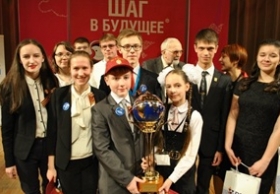 В Мурманской областной очно-заочной школе дополнительного образования для одарённых детей «А-Элита» завершилась итоговая в 2014/2015 учебном году сессия. Она проходила в течение двух дней на базе Мурманского областного центра дополнительного образования детей «Лапландия». 

140 школьников из 16 муниципальных образований региона получили сертификаты и свидетельства о прохождении курса обучения в школе «А-Элита», 60 представителям регионального научного общества школьников «Северное сияние» были вручены сертификаты о прохождении курса обучения в областной научной школе-семинаре «Академия юных». 

В рамках итоговой сессии ребята встретились с представителями ведущих высших учебных заведений Мурманской области, приняли участие в лекционных и практических занятиях в различных областях знаний, подвели итоги выступления школьников Заполярья на предметных олимпиадах, научно-исследовательских форумах и конференциях. 

Семинар, посвящённый итогам работы школы «А-Элита» и научного общества школьников «Северное сияние» в 2014/2015 учебном году, провели сотрудники Регионального координационного центра по работе с одарёнными детьми. 

В состав делегации Мурманской области вошли пять членов Координационного совета научного общества школьников. Среди них:- Екатерина Федулеева (г. Мурманск), помощник президента общества по направлению «Инженерные науки», также принимала участие во Всероссийском консалт-симпозиуме «Инфраструктура инновационной системы для общественных объединений научной молодёжи России и НКО» и Всероссийской конференции молодых исследователей «Шаг в будущее» (секция «Прикладная механика и компьютерные технологии в автоматизации и робототехнике»). 

- Анастасия Бажок (г. Мурманск), вице-президент по направлению «Социально-гуманитарные и экономические науки», заслужила диплом лауреата II степени Российской научно-социальной программы для молодежи и школьников «Шаг в будущее» за высокие результаты в научных исследованиях на секции «Дизайн» и специальный диплом Национального исследовательского университета «Высшая школа экономики» за высокое качество теоретической и экспертной работы. 

- Владимир Еремук (г. Мурманск), пресс-секретарь по направлению «Инженерные науки», завоевал диплом лауреата II степени Российской научно-социальной программы для молодежи и школьников «Шаг в будущее» за высокие результаты в научных исследованиях в рамках секции «Транспортные машины, системы и оборудование». Владимир также получил рекомендацию к публикации в сборнике «Научные труды молодых исследователей программы «Шаг в будущее». 

Кроме членов Координационного совета, в состав делегации региона вошли еще девять членов регионального научного общества школьников Мурманской области «Северное сияние». Среди них – Полина Чекалкина (г. Мурманск), которая завоевала диплом в профессиональной номинации «Лучшая работа в области физики и познания мира» и малую научную медаль программы «Шаг в будущее». На секции «Физика и познание мира» Полина была удостоена диплома лауреата I степени Российской научно-социальной программы для молодежи и школьников «Шаг в будущее». Также мурманчанка получила диплом за III место в номинации «Лучшая презентация научной работы на английском языке», диплом III степени в номинации «Нобелевский приз» с правом участия в Стокгольмском международном молодежном научном семинаре, достойно представила наш регион на Выставке инновационных разработок общественных объединений научной молодежи России и НКО. 

Кирилл Балад (г. Мурманск) заслужил диплом в профессиональной номинации «Лучшая работа в области прикладной математики» и малую научную медаль программы «Шаг в будущее», диплом III степени лауреата Российской научно-социальной программы для молодежи и школьников «Шаг в будущее» на секции «Прикладная математика», а также рекомендацию к публикации в сборнике «Научные труды молодых исследователей программы «Шаг в будущее» и свидетельство кандидата в состав Национальной делегации Российской федерации для участия в Международной научной выставке «ЭКСПО-НАУКА»’2015, успешно представил наш регион на Выставке инновационных разработок общественных объединений научной молодежи России и НКО. 

Александр Богданов (г. Мурманск) получил диплом лауреата II степени Российской научно-социальной программы для молодежи и школьников «Шаг в будущее» за высокие результаты в научных исследованиях на секции «Транспортные машины, системы и оборудование». 

Полина Отрубянникова (г. Мурманск) заслужила диплом лауреата III степени Российской научно-социальной программы для молодежи и школьников «Шаг в будущее» за высокие результаты в научных исследованиях на секции «Культурология». 


/ Министерство образования и науки Мурманской области /

Подробнее: http://www.b-port.com/officially/item/151443.html#ixzz3XBw8IFJx